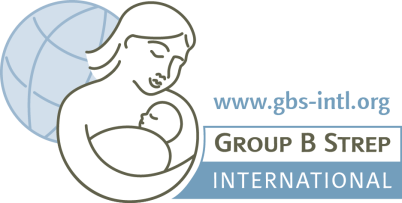 ICGBS 2020 International Conference on Group B Strep, July 20-22, 2020______________________________________________________________________Conflict of Interest StatementGroup B Strep International endorses the Guidelines of the American Medical Association and the guidelines and policies of the American Nurses Association. Therefore, faculty or anyone involved with the presentation content must disclose to participants the presence of any relationships with commercial companies (healthcare related). All relevant financial relationships of any amount include receiving (from a company) research grants, consultancies, honorarium and travel, or other benefits or having self-managed equity in a company. A commercial interest is any entity producing, marketing, re-selling, or distributing health care goods or services consumed by, or used on, patients. Presenters are also expected to openly disclose any off-label, experimental, or investigational use of drugs or devices discussed in their presentation. Financial relationships of your spouse or partner, which you are aware of, for this purpose, are considered yours. Therefore, if applicable, disclosure of the relevant financial relationships of the spouses or partners is also needed for compliance. Refusal to provide a conflict of interest disclosure will void any invitation to present at the ICGBS 2020, International Conference on Group B Strep being held July 20-22, 2020.  *Date                                    *Title(s) of Proposed PresentationsDemographic Information*Name*Street Address*City*State/Province*Country*Zip/Postal Code*Email*Phone*Degree/CredentialsTitleWhich institutions are you affiliated with?Specialty/Sub-specialtyDisclosure of Financial Relationships*Within the past twelve months, I and/or my spouse/significant other have received support from or had a relationship with a/the following commercial interests (indicate all that apply). Disclosure should include relationships in any amount.*If yes, please list and describe:Unapproved Drugs and DevicesIf you plan to discuss the use of a drug or a medical device that has not been approved by the FDA, please describe:Fair Balance, Independent Content Validation, Level of Evidence*I understand that the information presented to the learner must be unbiased, scientifically balanced, and based on best available evidence and best practices in medicine. I agree to present all reasonable clinical alternatives when making practice recommendations. I attest that relationships with commercial interests will not influence or bias my presentation and/or planning of this presentation.Comment:*All scientific research referred to, reported, or used in support or justification of patient care recommendations will conform to the generally accepted standards of experimental design, data collection, and analysis.*I attest that I will not accept any payment or reimbursement for this presentation directly from any commercial interest. *I agree to avoid the use of trade names in my presentation. If I determine that it is important to clarify via the use of trade names, trade names from all available companies should be included, not just trade names from a single company.*If requested, I will provide appropriate peer-reviewed journal references which support clinical or practice recommendations. I understand that my presentation may be evaluated by participants for fair balance (e.g. degree of commercial bias) and that enduring materials (if applicable) will be peer-reviewed for fair balance and validation of content and may be edited accordingly.*I will disclose to the program audience when products/services are not labeled for the use under discussion or when the products are still under investigation.*I will comply with patient confidentiality requirements as outlined in the Health Insurance Portability and Accountability Act (HIPAA)*I will obtain the necessary copyright permission(s) if any portion of my presentation that I prepare is not my original work or for which I do not hold the copyright.SignatureEntering your name in the text box below constitutes an electronic signature.YesNoYesNoAgreeNoAgreeNoAgreeNoAgreeNoAgreeNoAgreeNoAgreeNo